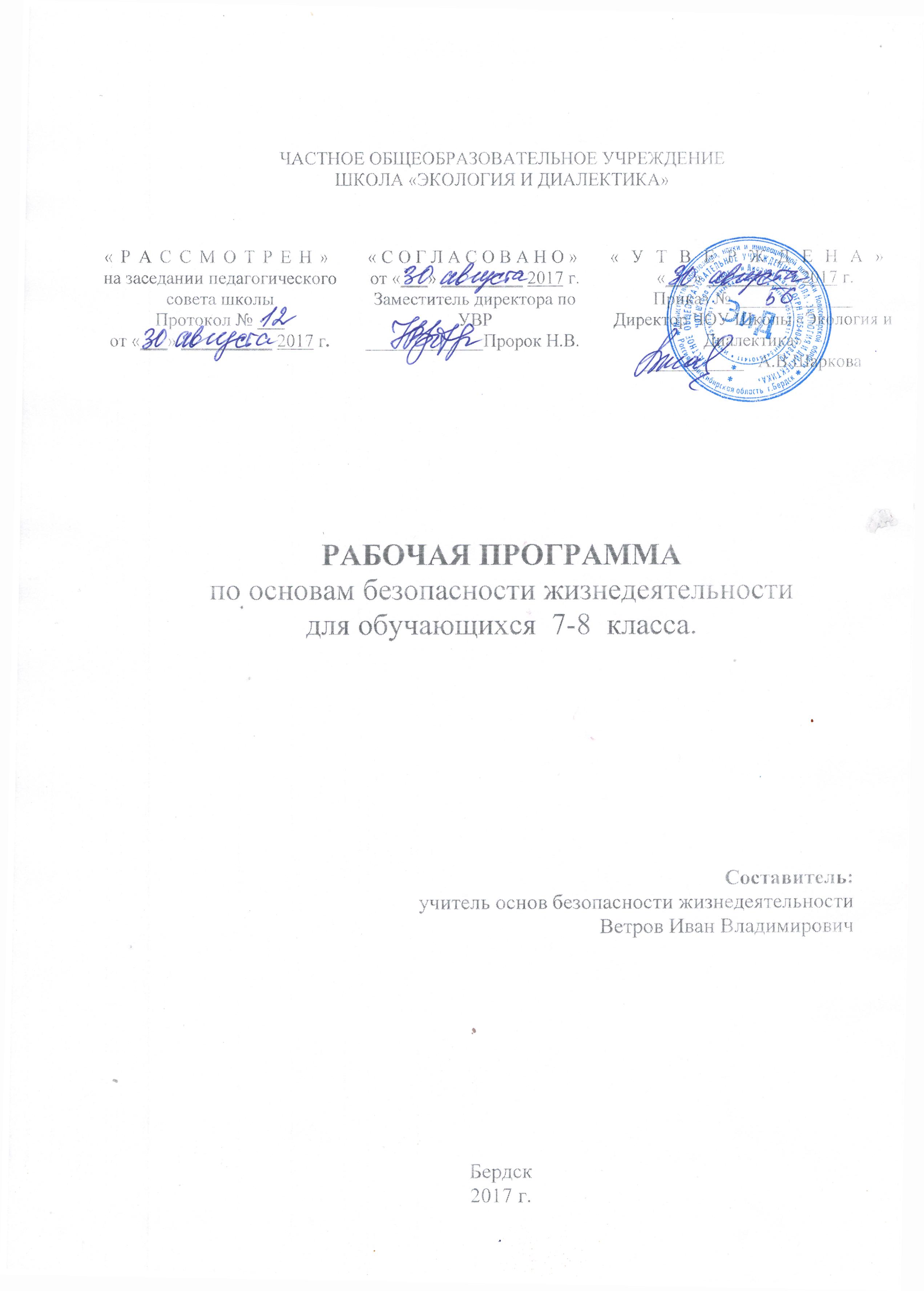 ПОЯСНИТЕЛЬНАЯ ЗАПИСКА Данная рабочая программа учебного предмета «Основы безопасности жизнедеятельности» для обучающихся 7-8 классов разработана на основе требований к результатам освоения ООП ООО ЧОУ Школы «Экология и Диалектика» на 2015-.г. в соответствии с ФГОС ООО.Общие цели изучения ОБЖ призваны способствовать:повышению уровня защищенности жизненно важных интересов личности, общества и государства от внешних и внутренних угроз (жизненно важные интересы — совокупность потребностей, удовлетворение которых надежно обеспечивает существование и возможности прогрессивного развития личности, общества и государства);снижению отрицательного влияния человеческого фактора на безопасность личности, общества и государства;формированию антитеррористического поведения, отрицательного отношения к приему психоактивных веществ, в том числе наркотиков:обеспечению профилактики асоциального поведения учащихся.Достижение этих целей обеспечивается решением таких учебных задач, как:формирование у учащихся современного уровня культуры безопасности жизнедеятельности;формирование индивидуальной системы здорового образа жизни;воспитание антитеррористического поведения и отрицательного отношения к психоактивным веществам и асоциальному поведению.ПЛАНИРУЕМЫЕ РЕЗУЛЬТАТЫ ОСВОЕНИЯ УЧЕБНОГО ПРЕДМЕТА «ОСНОВЫ БЕЗОПАСНОСТИ ЖИЗНЕДЕЯТЕЛЬНОСТИ»Личностные результаты:усвоение правил индивидуального и коллективного безопасного поведения в чрезвычайных и экстремальных ситуациях, а также правил поведения на дорогах и на транспорте;формирование понимания ценности здорового, разумного и безопасного образа жизни;усвоение гуманистических, демократических и традиционных ценностей многонационального российского общества, воспитание патриотизма, чувства ответственности и долга перед родиной;формирование ответственного отношения к учению, готовности и способности к саморазвитию и самообразованию, осознанному выбору профессии и построению индивидуальной траектории дальнейшего образования;формирование целостного мировоззрения, соответствующего современному уровню развития науки и общества, учитывающего социальное, культурное, языковое и духовное многообразие современного мира;формирование готовности и способности вести диалог с другими людьми и достигать в нем взаимопонимания;освоение социальных норм, правил и форм поведения в различных группах и сообществах;развитие правового мышления и компетентности при решении моральных проблем, формирование моральных качеств и нравственного поведения, осознанного и ответственного отношения к собственным поступкам;формирование коммуникативной компетентности в общении и сотрудничестве со сверстниками, старшими и младшими в процессе образовательной, общественно полезной, учебной, исследовательской, творческой и других видов деятельности;формирование экологической культуры на основе признания ценности жизни во всех ее проявлениях и необходимости ответственного и бережного отношения к окружающей среде;осознание значения семьи в жизни человека и общества, принятие ценностей семейной жизни, уважительное и заботливое отношение к членам своей семьи;формирование антиэкстремистского и антитеррористического мышления и поведения, потребностей соблюдать нормы здорового и разумного образа жизни, осознанно выполнять правила безопасности жизнедеятельности.Метапредметные результаты:Регулятивныеумение самостоятельно определять цели своего обучения, формулировать и ставить перед собой новые задачи в учебе и познавательной деятельности, развивать мотивы и интересы в этих видах деятельности;умение самостоятельно планировать пути достижения поставленных целей и осознанно выбирать наиболее эффективные способы решения учебных и познавательных задач;умение согласовывать свои действия в опасных и чрезвычайных ситуациях с прогнозируемыми результатами, определять их способы, контролировать и корректировать их в соответствии с изменениями обстановки;умение оценивать собственные возможности при выполнении учебных задач в области безопасности жизнедеятельности и правильность их решения;овладение навыками принятия решений, осознанного выбора путей их выполнения, основами самоконтроля и самооценки в учебной и познавательной деятельности;Познавательныеумение формулировать понятия в области безопасности жизнедеятельности, анализировать и выявлять причинно-следственные связи внешних и внутренних опасностей среды обитания и их влияние на деятельность человека;умение воспринимать и перерабатывать информацию, моделировать индивидуальные подходы к обеспечению личной безопасности в повседневной жизни, опасных и чрезвычайных ситуациях;освоение приемов действий и способов применения средств защиты в опасных и чрезвычайных ситуациях природного, техногенного и социального характера;Коммуникативныеумение разработать индивидуально и в группе, организовывать учебное сотрудничество и совместную деятельность с учителем и сверстниками, формулировать, аргументировать и отстаивать свое мнение, находить общее решение и разрешать конфликты на основе согласования позиций и учета интересов;умение правильно применять речевые средства для выражения своих чувств, мыслей и потребностей при решении различных учебных и познавательных задач;формирование и развитие компетентности в области использования информационно-коммуникационных технологий для решения задач обеспечения безопасности;формирование и развитие мышления безопасной жизнедеятельности, умение применять его в познавательной, коммуникативной и социальной практике, для профессиональной ориентации.Предметные результаты:7-8 классУченик научиться:основам здорового образа жизни, обеспечивающим духовное, физическое и социальное благополучие;распознавать потенциальные опасности природного, техногенного и социального характера, возникающие в повседневной жизни, их возможные последствия и правила личной безопасности;основам организации защиты населения от чрезвычайных ситуаций природного и техногенного характера в Российской Федерации;правилам безопасного поведения в различных опасных ситуациях, приемам и правилам оказания первой медицинской помощи;выработке потребности в соблюдении норм здорового образа жизни, невосприимчивости к вредным привычкам;обеспечению личной безопасности в различных опасных и чрезвычайных ситуациях;проявлению бдительности и безопасному поведения при угрозе террористического акта или при захвате в качестве заложника.Ученик получит возможность научиться:овладеть основами экологического проектирования безопасной жизнедеятельности с учетом природных, техногенных и социальных рисков на территории проживания СОДЕРЖАНИЕ УЧЕБНОГО ПРЕДМЕТА «ОСНОВЫ БЕЗОПАСНОСТИ ЖИЗНЕДЕЯТЕЛЬНОСТИ»7 классПонятие о чрезвычайных ситуациях природного характера и их классификация. Понятие об опасном природном явлении, стихийном бедствии, чрезвычайной ситуации природного характера. Классификация чрезвычайных ситуаций природного характера. Опасные природные явления, характерные для нашей страны.Происхождение и классификация землетрясений. Понятие о землетрясении. Сейсмические пояса и сейсмически активные районы. Понятие об очаге и эпицентре землетрясения. Причины возникновения землетрясений и их последствия. Классификация землетрясений по происхождению. Отслеживание землетрясений с помощью сейсмографа.Оценка землетрясений, их последствия и меры по уменьшению потерь. Понятие о магнитуде и интенсивности землетрясений. Оценка землетрясений по шкале Рихтера и шкале Меркалли. Типичные проявления землетрясений и уровень разрушений при различных величинах магнитуды и интенсивности. Типичные последствия землетрясений, их характеристика. Меры по снижению ущерба от землетрясений.Правила безопасного поведения при землетрясениях. Основные причины несчастных случаев при землетрясениях. Меры по предотвращению повреждений или уменьшению их тяжести. Признаки приближающегося землетрясения. Действия при заблаговременном оповещении о землетрясении, во время него и после: на улице, в школе, в доме (квартире). Правила безопасного поведения в случае попадания в завал.Общее понятиео вулканах. Понятие о вулкане. Сейсмоактивные пояса. Процесс извержения вулкана. Строение вулкана. Понятие о магме, гейзере. Различные состояния лавы при извержении. Палящие тучи.Меры по уменьшению потерь от извержений вулканов. Опасные явления, связанные с извержениями вулканов. Признаки приближающегося извержения. Способы уменьшения опасного воздействия лавовых потоков. Правила безопасного поведения при заблаговременном оповещении об извержении вулкана и во время него.Общее условие возникновения оползней, селей, обвалов и лавин. Зоны повышенной опасности на территории России.Оползни. Из истории оползней. Понятие об оползне. Природные и антропогенные факторы, влияющие на образование оползней. Классификация оползней по масштабу, месту образования и мощности. Причины образования оползней.Сели (селевые потоки). Из истории селей. Понятие о селе. Причины образования селей, их характерные особенности и места возникновения. Классификация селей по составу селеобразующих пород, мощности и высоте истоков. Теплая и холодная зона селеопасных горных районов на территории России.Обвалы. Из истории обвалов. Понятие об обвале. Причины, вызывающие обвалы. Классификация обвалов по мощности и масштабу. Разновидности обвалов и их характеристика.Снежные лавины. Из истории лавин. Понятие о лавине. Характерные особенности лавин, места и причины их возникновения. Помощь поисковых собак в обнаружении засыпанных снегом людей.Последствия оползней, селей, обвалов и снежных лавин. Основные поражающие факторы оползней, селей, обвалов и лавин, наносимый ими ущерб. Меры по предупреждению этих явлений и снижению потерь от них. Правила безопасности для населения, проживающего в опасных районах.Правила безопасного поведения при угрозе и сходе оползней, селей, обвалов и лавин. Правила безопасного поведения при заблаговременном оповещении об угрозе схода селя, оползня, обвала, лавины и во время него. Действия, способствующие безопасному выходу из зоны стихийного бедствия.Происхождение ураганов, бурь и смерчей. Шкала Бофорта и измерение скорости воздушных масс. Происхождение ураганов, бурь, смерчей, причины их возникновения. Понятие о циклонах и их характеристика. Области зарождения тропических циклонов.Классификация ураганов, бурь и смерчей. Понятие об урагане. Классификация ураганов по скорости ветра. Происхождение ураганов и причиняемые ими разрушения. Понятие о буре. Классификация бурь в зависимости от окраски и состава частиц и скорости ветра. Понятие о смерче. Классификация смерчей по происхождению, строению, времени действия и охвату пространства.Последствия ураганов, бурь и смерчей и меры по уменьшению ущерба от них. Основные поражающие факторы ураганов, бурь и смерчей и наносимый ими ущерб. Меры по снижению потерь от ураганов, бурь, смерчей.Правила безопасного поведения при угрозе и во время ураганов, бурь и смерчей. Действия при заблаговременном оповещении о приближении урагана, бури, смерча. Подходящие укрытия. Правила безопасного поведения во время урагана, бури, смерча и после них.Виды наводнений. Классификация наводнений по масштабу, повторяемости и наносимому ущербу. Виды наводнений по причинам возникновения и их характеристика.Последствия наводнений и меры по уменьшению ущерба от них. Основные поражающие факторы наводнений и наносимый ими ущерб. Радикальные средства защиты и оперативные предупредительные меры по снижению потерь от наводнений.Правила безопасного поведения при угрозе и во время наводнений. Правила безопасного поведения при заблаговременном оповещении о наводнении. Действия в случае внезапного наводнения и правила самоэвакуации. Правила безопасного поведения после наводнения.Причины и классификация цунами. Понятие о цунами. Классификация цунами по причинам возникновения и интенсивности.Последствия цунами и меры по уменьшению ущерба от них. Основные поражающие факторы цунами и последствия их воздействия. Предупредительные меры по снижению потерь среди населения. Признаки приближения цунами. Меры по уменьшению ущерба от цунами.Правила безопасного поведения при цунами. Правила безопасного поведения при заблаговременном оповещении о цунами. Рекомендуемые и запрещенные действия в случае внезапного прихода цунами. Действия при попадании в волну цунами.Причины природных пожаров и их классификация. Понятие о лесном пожаре. Основные причины возникновения лесных пожаров. Классификация лесных пожаров по площади. Виды пожаров по характеру распространения и силе, их характеристика.Последствия природных пожаров, их тушение и предупреждение. Основные поражающие факторы природных пожаров и последствия их воздействия. Способы тушения природных пожаров. Меры по предупреждению природных пожаров. Запрещенные действия в лесу в пожароопасный сезон.Правила безопасного поведения в зоне лесного или торфяного пожара и при его тушении. Правила безопасного поведения при нахождении в зоне лесного пожара или около нее. Правила безопасного тушения небольшого пожара в лесу.Эпидемии, эпизоотии и эпифитотии. Понятие об эпидемии, эпизоотии и эпифитотии. Инфекционные заболевания, приводящие к массовому поражению людей, животных и растений.Защита от инфекционных заболеванийлюдей, животных и растений. Понятие о вакцинации. Наиболее важные меры предупреждения инфекционных болезней. Общие правила личной гигиены. Меры по защите сельскохозяйственных растений от инфекционных заболеваний.Человек и стихия. Свойства мышления, необходимые для оценки чрезвычайной ситуации. Повышение психологической подготовленности. Необходимые знания, позволяющие успешно противостоять стихийному бедствию.Характер итемперамент. Понятие о темпераменте. Типы темперамента и их характеристика. Понятие о характере. Влияние темперамента и характера на действия в чрезвычайной ситуации.Психологические особенности поведения человека при стихийном бедствии. Особенности психологических процессов во время стихийных бедствий. Негативное влияние внезапного стихийного бедствия на психику неподготовленного человека. Рекомендации по психологической подготовке к безопасному поведению в чрезвычайных ситуациях природного характера.Правила наложения повязок. Разновидности повязок и их характеристика. Индивидуальный пакет первой помощи. Общие правила наложения повязок. Приемы наложения повязок на нижние и верхние конечности, грудь.Первая помощь при переломах, переноска пострадавших. Понятие о переломе. Виды и характеристика переломов, первая помощь при травме кости. Способы наложения шин. Принципы и способы транспортировки пострадавших. Порядок применения способов транспортировки пострадавших в зависимости от места перелома.Режим — необходимое условие здорового образа жизни. Понятие о режиме. Формирование навыков здорового образа жизни. Умственная и физическая работоспособность. Утомление и переутомление, их причины, признаки и последствия для здоровья человека.Профилактика переутомления и содержание режима дня. Понятия о режиме дня и бюджете времени. Влияние труда и отдыха на здоровье человека. Активный отдых, сон и рациональное питание. Трудовая деятельность школьников. Основные принципы и содержание режима дня подростков. Рекомендации по повышению эффективности самоподготовки.8 классЧрезвычайные ситуации техногенного характера и их классификация. Понятие об аварии, производственной и транспортной катастрофе, чрезвычайной ситуации техногенного характера. Классификация и характеристика чрезвычайных ситуаций техногенного характера по масштабу распространения и тяжести последствий. Типы чрезвычайных ситуаций техногенного характера, их классификация и характеристика (транспортные аварии, аварии с выбросом биологически опасных веществ, аварии на электроэнергетических и коммунальных системах, обрушения зданий и сооружений и др.).Причины чрезвычайных ситуаций техногенного характера и защита от них. Понятие о потенциально опасном объекте. Основные причины аварий и катастроф техногенного характера. Обеспечение личной безопасности при чрезвычайных ситуациях техногенного характера. Заблаговременные меры по предупреждению и защите от чрезвычайных ситуаций.Аварии на пожаро- и взрывоопасных объектах. Наиболее распространенные причины пожаров и взрывов на промышленных предприятиях, транспорте, в складских помещениях. Понятие о пожаро- и взрывоопасных объектах. Виды аварий на пожаро- и взрывоопасных объектах.Общие сведения о взрыве и пожаре. Понятие о взрыве. Характеристика взрывов, их причины и последствия. Зоны действия взрыва. Действие взрыва на здания, сооружения, оборудование, степени разрушения. Понятие о пожаре и горении. Условия для протекания процесса горения. Классификация веществ и материалов по группам возгораемости.Классификация пожаров. Виды пожаров по внешним признакам горения и месту возникновения. Классификация пожаров по масштабам интенсивности и времени прибытия первых пожарных подразделений. Стадии развития пожара. Линейное и объемное распространение пожара.Причины пожаров и взрывов, их последствия. Причины возникновения пожаров в жилых и общественных зданиях, на промышленных и взрывоопасных предприятиях. Основные причины взрывов в жилых домах и связанных с ними пожаров. Террористическая деятельность как причина взрыва. Последствия взрывов и пожаров на объектах экономики и в жилых зданиях.Опасные факторы пожаров и поражающие факторы взрывов. Основные поражающие факторы пожара: открытый огонь и искры, повышенная температура окружающей среды, токсичные продукты горения и др. Вторичные факторы поражения пожара. Основные и вторичные поражающие факторы взрывов. Поражения людей при взрывах.Правила безопасного поведения при пожарах и взрывах. Правила безопасного поведения при пожаре в здании, при опасной концентрации дыма и повышении температуры. Действия по спасению пострадавших из горящего здания, после взрыва. Правила безопасного поведения в случае взрыва. Действия по спасению из завала. Тушение на человеке одежды.Пожары и паника. Понятие о панике. Опасность паники в чрезвычайных ситуациях. Механизм панического бегства, движение людей при вынужденной эвакуации. Правила безопасного поведения при панике во время пожара в общественном месте. Меры по предотвращению паники.Виды аварий на химически опасных объектах. Понятие об опасном химическом веществе, химически опасном объекте, химической аварии. Классификация промышленных объектов, городов, городских и сельских районов, областей, краев и республик по степени химической опасности.Аварийно химически опасные вещества и их поражающее действие на организм человека. Классификация опасности веществ по степени воздействия на организм человека. Понятие об аварийно химически опасном веществе. Наиболее распространенные аварийно химически опасные вещества (хлор, аммиак, фосген и др.), характеристика, воздействие на человека, меры по предотвращению отравления и оказанию первой помощи.Причины и последствия аварий на химически опасных объектах. Причины химических аварий и их возможные последствия. Понятие об очаге химического поражения и зонах химического заражения. Характеристика зон химического поражения, их глубина и форма. Стойкость аварийно химически опасных веществ.Защита населения от аварийно химически опасных веществ. Основные способы защиты населения от аварийно химически опасных веществ. Принципы работы системы оповещения. Использование средств индивидуальной защиты органов дыхания. Защитные свойства гражданских противогазов. Изготовление ватно-марлевой повязки. Укрытие людей в защитных сооружениях и последовательность герметизации помещений. Организация эвакуации населения.Правила безопасного поведения при авариях с выбросом аварийно химически опасных веществ. Меры предосторожности, действия в случае оповещения об аварии и правила движения по зараженной местности. Правила безопасного поведения после выхода из зоны заражения. Действия при подозрении на поражение аварийно химически опасными веществами.Радиация вокруг нас. Понятие об ионизирующем излучении и его влияние на человека. Виды ионизирующего излучения (альфа-, бета- и гамма-излучения) и их характеристика. Измерение дозы облучения. Естественные и искусственные источники ионизирующего излучения. Внешнее и внутреннее облучение человека. Дозы облучения от различных источников излучения.Аварии на радиационно опасных объектах. Понятие о радиационно опасном объекте. Классификация аварий с выбросом радиоактивных веществ и их причины. Деление районов радиоактивного заражения на зоны. Четыре фазы аварии на радиационно опасном объекте и их характеристика.Последствия радиационных аварий. Специфические свойства радиоактивных веществ. Понятие о периоде полураспада. Радиоактивное загрязнение местности. Виды радиационного воздействия на людей и животных и их последствия. Понятие о радиочувствительности органов человека, их классификация по этому признаку и установленные для них значения основных дозовых пределов. Определение допустимых доз облучения. Последствия однократного и многократного облучения. Допустимые значения заражения продуктов питания и воды.Защита от радиационных аварий. Меры предосторожности, принимаемые проживающими вблизи от радиационно опасных объектов людьми. Действия в случае поступления сигнала об аварии на радиационно опасном объекте (подготовка к эвакуации, действия при отсутствии убежища и средств защиты). Режим поведения при проживании на загрязненной местности. Комплекс мер по защите населения: режим радиационной защиты, использование средств индивидуальной защиты, проведение йодной профилактики, радиометрический контроль продуктов питания.Аварии на гидродинамически опасных объектах, их причины и последствия. Классификация гидродинамических аварий. Затопление как последствие гидродинамической аварии. Понятие о зоне затопления, зоне катастрофического затопления и их характеристика. Классификация гидродинамически опасных объектов, основные причины аварий на них. Поражающие факторы и последствия гидродинамических аварий.Защита от гидродинамических аварий. Мероприятия по уменьшению последствий аварий на гидродинамически опасных объектах. Основные меры по защите населения. Правила безопасного поведения при авариях на гидродинамически опасных объектах.Автомобильные аварии и катастрофы. Автомобильные аварии и катастрофы и их основные причины. Автомобиль как источник опасности на дороге. Безопасное поведение на дорогах.Безопасное поведение на дорогах велосипедистов и водителей мопедов. Правила движения по проезжей части на велосипедах и мопедах. Сигналы поворота и торможения. Запрещенные для водителей велосипедов и мопедов действия на дороге.Состояние природной среды и жизнедеятельность человека. Антропогенные изменения в природе: преднамеренные преобразования и попутные изменения. Формы воздействия человека на биосферу. Понятие о чрезвычайной ситуации экологического характера, их классификация. Источники загрязнения окружающей среды и их классификация. Понятие о токсичности. Экологические последствия хозяйственной деятельности человека.Изменение состава атмосферы (воздушной среды). Функции воздушной среды. Зависимость климата от прозрачности атмосферы. Влияние хозяйственной деятельности человека на воздушную среду. Опасные явления, связанные с изменением состава атмосферы: парниковый эффект, разрушение озонового экрана, кислотные осадки. Основные источники загрязнения воздушной среды вредными веществами. Меры по улучшению ситуации.Изменение состояния гидросферы (водной среды). Значение воды для жизни на Земле. Физико-химические свойства питьевой воды. Причины ухудшения качества пресных природных вод. Понятие о сточных водах. Классификация и характеристика сточных вод. Отрицательная динамика состояния питьевой воды.Изменение состояния суши (почвы). Функции и значение почвы. Основные причины сокращения сельскохозяйственных угодий. Причины опасного влияния почвы на здоровье человека. Опасность, исходящая из почвенных покровов в связи с широким применением пестицидов. Деградация почвы и ее причины. Классификация отходов и их влияние на загрязнение почвы.Нормативы предельно допустимых воздействий на природу. Понятие о предельно допустимых концентрациях вредных веществ в атмосфере, воде и почве. Нормы качества воздуха, воды и почвы. Правила поведения для уменьшения влияния на здоровье вредных экологических факторов.Первая помощь при массовых поражениях. Основные факторы поражения людей при чрезвычайных ситуациях. Главная задача и основная цель первой помощи. Мероприятия первой помощи при массовых поражениях.Первая помощь при поражении аварийно химически опасными веществами. Воздействие химических веществ на организм человека. Пути попадания ядовитых веществ в организм человека: через органы дыхания, через желудочно-кишечный тракт, через кожу. Наиболее характерные и общие признаки химического отравления. Общие правила оказания первой помощи при поражении аварийно химически опасными веществами: удушающего действия; общеядовитого действия; удушающего и общеядовитого действия; нейротропного действия; удушающего и нейротропного действия. Первая помощь при поражении метаболическими ядами; при отравлении соединениями тяжелых металлов и мышьяка; при ожогах химическими веществами.Первая помощь при бытовых отравлениях. Признаки отравления средствами бытовой химии (инсектицидами, уксусной эссенцией, перекисью водорода и др.) и оказание первой помощи. Причины, последствия и признаки отравления минеральными удобрениями. Оказание первой помощи при первых признаках отравления минеральными удобрениями (при отравлении через органы пищеварения, дыхательные пути, глаза и кожу).Физическая культура и закаливание. Влияние физических упражнений на развитие растущего организма. Развитие необходимых физических качеств. Составляющие хорошей физической формы. Пути развития сердечно-дыхательной выносливости, мышечной силы, гибкости и скоростных качеств. Понятие о закаливании. Роль закаливания в профилактике простудных заболеваний. Принципы закаливания. Факторы окружающей среды, применяемые для закаливания организма: воздушные и солнечные ванны, закаливание водой.Семья в современном обществе. Роль и задачи семьи в современном обществе. Создание семьи путем заключения брака. Понятие о законном браке. Права и обязанности супругов. Пути достижения взаимопонимания в семье.ТЕМАТИЧЕСКОЕ ПЛАНИРОВАНИЕ 7 класс8 класс№ДатаТема Корректировка 1Различные природные явления и причины их возникновений2Общая характеристика природных явлений3Опасные и чрезвычайные ситуации природного характера4Землетрясения, причины возникновения, последствия.5Защита населения от последствий землетрясения.6Правила безопасного поведения при землетрясении.7Вулканы. Извержение вулканов.8Контрольная работа» Классификация природных стихийных бедствий»9Последствия извержения вулканов. Защита населения.10Оползни, их происхождение, защита населения.11Обвалы и снежные лавины.12Ураганы и бури. Причины возникновения. Последствия13Защита населения от последствий бурь и ураганов.14Наводнения. Виды наводнений и их причины.15Контрольная работа «Метеорологические и геологические ЧС»16Защита населения от наводнения17Рекомендации населению по действию при угрозе и во время наводнения.18Сели и их происхождения.19Защита населения от последствий селевых потоков.20Цунами и их характеристика.21Лесные и торфяные пожары и их характеристика.22Профилактика лесных пожаров, Защита населения.23Эпидемия.Эпизоотия.Эпифитотия.24Контрольная работа «Чрезвычайные ситуации природного происхождения»25Здоровый образ жизни26Стресс и его влияние на человека.27Анатомо-физиологические особенности подросткового возраста.28Формирование личности подростка в процессе взаимоотношений со взрослыми.29Формирование личности подростка в процессе взаимоотношений со взрослыми.30Формирование личности  взаимоотношениях со сверстниками.31Формирование личности  взаимоотношениях со сверстниками.32Правовая  ответственность несовершеннолетних33Правовая ответственность несовершеннолетних34Итоговое занятие35Урок презентаций№ДатаТема Корректировка 1Пожары в жилых и общественных зданиях, их причины и последствия.2Профилактика пожаров в повседневной жизни и организация защиты населения.3Правила, обязанности и ответственность граждан в области пожарной / Обеспечение личной безопасности.4Причины дорожно-транспортных происшествий и  травматизма людей.5Организация дорожного движения. Обязанности пешеходов и пассажиров.6Водитель формирование качеств безопасного водителя.7Контрольная работа» пожарная безопасность»8Безопасное поведение на водоемах в различных условиях.9Безопасный отдых на водоемах.10Оказание помощи терпящим бедствие на воде.11Загрязнение окружающей природной среды и здоровье человека.12Правила безопасного поведения при неблагоприятной экологической обстановке.13Классификация чрезвычайных ситуаций техногенного характера.14Аварии на радиационно-опасных объектах и их возможные последствия.15Контрольная работа «Экология и безопасность»16Обеспечение радиационной безопасности населения.17Аварии на химически  опасных объектах.18Обеспечение химической защиты населения.19Пожары и взрывы на взрывоопасных объектах экономики их возможные последствия.20Обеспечение защиты населения от последствий аварий на взрыво- и пожароопасных объектах.21Аварии на гидротехнических сооружениях и их последствия.22Обеспечение защиты населения от последствий аварий на гидротехнических объектах.23Организация оповещения населения о чрезвычайных ситуациях техногенного характера.24Эвакуация населения.25Контрольная работа « Классификация ЧС 11-15.03техногенного характера»26Мероприятия по инженерной защите населения от ЧС техногенного характера.27Общие понятия о здоровье как основной ценности человека.28Индивидуальное здоровье человека,его физическая, духовная и социальная сущность.29Репродуктивное здоровье- составляющая здоровье человека и общества.30Здоровый образ жизни.31Здоровый образ жизни.32ЗОЖ и профилактика основных неинфекционных заболеваний.33Контрольная работа «Индивидуальное здоровье».34Итоговое занятие.35Урок презентаций36Резерв